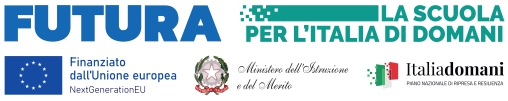 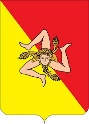 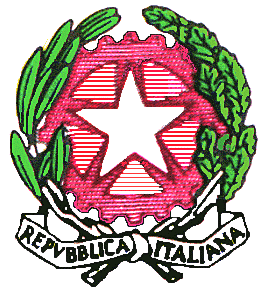 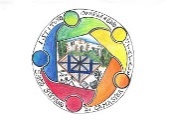 ISTITUTO COMPRENSIVO di SCUOLA dell’INFANZIA, PRIMARIA e SECONDARIA I° GRADOVia LIBERTA’, 1  -  98077 SANTO STEFANO DI CAMASTRA (ME)con SEDI AGGREGATE:MEAA856033 Scuola Infanzia Caronia – MEEE856038 Scuola Primaria Caronia – MEEE856049 Scuola Primaria Caronia Marina MEMM856026 Scuola Secondaria I° grado “Marconi” Caronia 0921331210   -    0921390232    -    C.F. 93002950835 –  C.M. MEIC856004Web: icsantostefanodicamastra.edu.it   - e-mail:   MEIC856004@ISTRUZIONE.IT    MEIC856004@PEC.ISTRUZIONE.itALLEGATO AAl Dirigente Scolastico Dell’Istituto Comprensivo di Santo Stefano di CamastraOggetto: ISTANZA candidatura per incarico componente Team di progettazione nell’ambito del progetto Piano Nazionale Di Ripresa E Resilienza - Missione 4: Istruzione E Ricerca - Componente 1 Potenziamento dell’offerta dei servizi di istruzione: dagli asili nido alle Università - Investimento 1.4: Intervento straordinario finalizzato alla riduzione dei divari territoriali nelle scuole secondarie di primo e di secondo grado e alla lotta alla dispersione scolastica finanziato Azioni di prevenzione e contrasto della dispersione scolastica. TITOLO PROGETTO: INSIEME PER IL SUCCESSOCNP: M4C1I1.4-2022-981-P-19486CUP: J24D22002870006Il/La sottoscritto/a…………………………………..……….. nato/a a ………………………..…………………il …………..……………….. residente a ……………..…………………….................………… cap …………..via…………………………………………………………. tel. ……………...……...…… cell. …………………e-mail ………………………………...………………..……………….. C.F.…………………...…..……………AUTORIZZAespressamente l’Istituzione scolastica all’utilizzo dei suddetti mezzi per effettuare le comunicazioni;dichiara di essere informato/a che l’Istituzione scolastica non sarà responsabile per il caso di dispersione di comunicazioni dipendente da mancata o inesatta indicazione dei recapiti di cui al comma 1, oppure da mancata o tardiva comunicazione del cambiamento degli stessi;CHIEDEdi partecipare alla selezione come esperto nell’ambito del progetto indicato in oggetto per il seguente incarico (si può ottenere un solo incarico. Qualora si partecipasse per più incarichi, indicare l’ordine di preferenza per la figura da ricoprire)A tal fine, consapevole della responsabilità penale e della decadenza da eventuali benefici acquisiti nel caso di dichiarazioni mendaci, dichiara sotto la propria responsabilità di:aver preso visione delle condizioni previste dall’avviso di selezione e accettarle;  essere in possesso della cittadinanza italiana o di uno degli Stati membri dell’Unione Europea; non aver riportato condanne penali e non essere destinatario di provvedimenti che riguardano l’applicazione delle misure di prevenzione, di decisioni civili e di provvedimenti amministrativi iscritti nel casellario giudiziale; non essere stato/a destituito/a da pubblici impieghi; non trovarsi in nessuna delle situazioni di inconvertibilità e/o incompatibilità previste dal D.lgs. n. 39/2013; non trovarsi in situazione di conflitto di interessi anche a livello potenziale intendendosi per tale quello astrattamente configurato dall’art. 7 del D.P.R. n. 62/2013; godere dei diritti civili e politici;  non avere procedimenti penali pendenti o eventuali procedimenti penali pendenti; ovveroavere i seguenti procedimenti penali pendenti ----------------------------ovvero avere i seguenti procedimenti penali----------------------------------avere specifiche competenze informatiche per operare sulle piattaforme previste dal PNRR;impegnarsi a documentare puntualmente tutta l’attività svolta.Data_____________	Firma____________________________________Si allegano alla presenteDocumento di identità in corso di validità in fotocopia fronte retroAllegati B e CCurriculum Vitae in formato europeo, attestante i titoli e le esperienze professionali richiesti ai fini della partecipazione alla presente procedura e/o valutabili e maturati nel settore oggetto del presente Avviso con inclusa una autodichiarazione di veridicità dei dati e delle informazioni contenute, ai sensi degli artt. 46 e 47 del D.P.R. 445/2000;N.B.: La domanda priva degli allegati, non firmata e pervenuta oltre il termine predetto dal bando non verrà presa in considerazioneIl/la sottoscritto/a, ai sensi della legge 196/03 e successivo GDPR679/2016, autorizza l’Istituto Comprensivo n.3 di Patti al trattamento dei dati contenuti nella presente autocertificazione esclusivamente nell’ambito e per i fini istituzionali della Pubblica Amministrazione.Data___________FIRMA…	(per esteso e leggibile)FIGURA DA RICOPRIRE☐Esperto per supporto alla segreteria e al DS per procedure di gara, predisposizione modulistica e incarichi, gestione delle piattaforme e pubblicizzazione del progetto.Preferenza n…..☐Esperto per progettazione percorsi mentoring e orientamentoPreferenza n…..☐Esperto per  progettazione percorsi di ItalianoPreferenza n…..☐Esperto per  progettazione percorsi di MatematicaPreferenza n…..☐Esperto per  progettazione percorsi di Inglese Preferenza n….☐Esperto per  progettazione percorsi STEMPreferenza n….☐Esperto per rilevazione e analisi dati dispersione e INVALSI e monitoraggio progettoPreferenza n…..☐Esperto nelle pratiche di inclusione e contrasto alla dispersione scolasticaPreferenza n…..